Администрация муниципального образования «Город Астрахань»РАСПОРЯЖЕНИЕ12 сентября 2019 года № 2398-р«О внесении изменений в Реестр муниципальных маршрутов регулярных перевозок в муниципальном образовании «Город Астрахань»Руководствуясь Федеральным законом «Об организации регулярных перевозок пассажиров и багажа автомобильным транспортом и городским наземным электрическим транспортом в Российской Федерации и о внесении изменений в отдельные законодательные акты Российской Федерации», на основании постановления администрации муниципального образования «Город Астрахань» от 08.02.2019 № 48 «Об организации регулярных перевозок пассажиров и багажа автомобильным транспортом и городским наземным электрическим транспортом по муниципальным маршрутам регулярных перевозок муниципального образования «Город Астрахань», распоряжения администрации муниципального образования «Город Астрахань» от 03.08.2018 № 3392-р «О ведении реестра муниципальных маршрутов регулярных перевозок в муниципальном образовании «Город Астрахань», в связи окончанием срока действия ранее выданного свидетельства об осуществлении регулярных перевозок пассажиров и багажа по муниципальному маршруту № 47с от 05.03.2019 ГА-30 № 000160,1. Исключить индивидуального предпринимателя Тренина Т.А. (ИНН - 056199297354) из строки 138 Реестра муниципальных маршрутов регулярных перевозок в муниципальном образовании «Город Астрахань».2. Управлению транспорта и пассажирских перевозок администрации муниципального образования «Город Астрахань» в течение пяти дней с момента принятия настоящего распоряжения администрации муниципального образования «Город Астрахань» внести изменения в Реестр муниципальных маршрутов регулярных перевозок в муниципальном образовании «Город Астрахань» согласно приложению к настоящему распоряжению администрации муниципального образования «Город Астрахань».3. Управлению информационной политики администрации муниципального образования «Город Астрахань» разместить на официальном сайте администрации муниципального образования «Город Астрахань» настоящее распоряжение администрации муниципального образования «Город Астрахань».4. Контроль за исполнением настоящего распоряжения администрации муниципального образования «Город Астрахань» возложить на начальника управления транспорта и пассажирских перевозок администрации муниципального образования «Город Астрахань».Глава администрации Р.Л. Харисов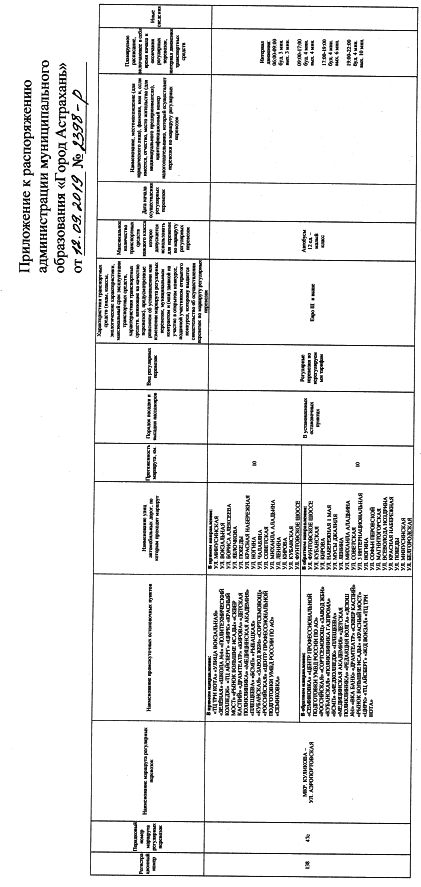 